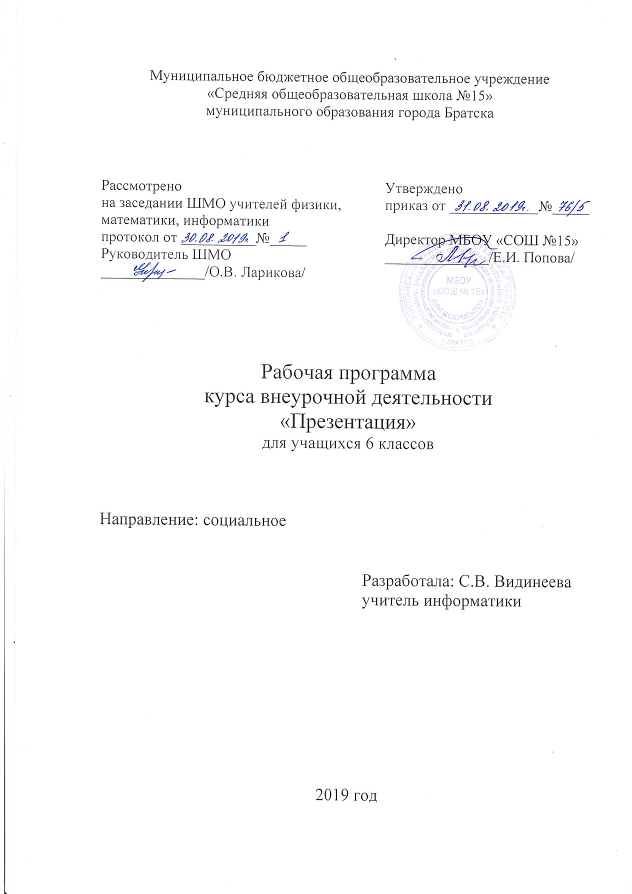 Планируемые результаты освоения курса внеурочной деятельности.Личностные результаты:формирование ответственного отношения к учению, готовности и способности,обучающихся к саморазвитию и самообразованию на основе мотивации к обучению и познанию;формирование целостного мировоззрения, соответствующего современному уровню развития науки и общественной практики;развитие осознанного и ответственного отношения к собственным поступкам при работе с графической информацией;формирование коммуникативной компетентности в процессе образовательной, учебно-исследовательской, творческой и других видов деятельности.Метапредметные результаты:умение самостоятельно определять цели своего обучения, ставить и формулировать для себя новые задачи в учёбе и познавательной деятельности, развивать мотивы и интересы своей познавательной деятельности;владение основами самоконтроля, самооценки, принятия решений и осуществления осознанного выбора в учебной и познавательной деятельности;умение определять понятия, создавать обобщения, устанавливать аналогии, классифицировать, самостоятельно выбирать основания и критерии для классификации, устанавливать причинно-следственные связи, строить логическое рассуждение, умозаключение (индуктивное, дедуктивное и по аналогии) и делать выводы;умение создавать, применять и преобразовывать графические объекты для решения учебных и творческих задач;умение осознанно использовать речевые средства в соответствии с задачей коммуникации; владение устной и письменной речью. Содержание учебного курса1. ВведениеПравила поведения в кабинете информатики и техника безопасности при работе с компьютерной техникой, электробезопасность. Требования к организации рабочего места. Санитарно-гигиенические нормы при работе за компьютером. Организация рабочего места.2. Структурирование  и визуализация информацииВизуализация текстовой информациив видесписков,диаграмм, иллюстраций (фотографии, рисунки).Создание элементов визуализации и их форматирование. Структурирование текстовой информации в виде таблиц, схем. Создание простых и сложных таблиц и форматирование. Создание схем типа Иерархия.3. Мультимедийные презентацииМир мультимедиа. Виды презентаций. Редактор электронных презентаций. Интерфейс программы, структура окна. Знакомство с инструментами создания объектов на слайде, правил работы в среде редактора электронных презентаций. Вставка графики, текста, звука. Преобразование графических объектов и создание на их основе новых объектов с использованием возможностей меню группировка-разгруппировка,анимирование объектов на слайдах и организация переходов слайдов с использованием  различных эффектов их анимации. Создание управляющих кнопок и гиперссылок. Пути перемещения объектов.4. Разработка итогового проектаРазработка итогового проекта в виде создания презентации на заданную тему.Тематическое планированиеЛист  корректировки рабочей программы№п./пТема раздела/ главы/ урокаКоличество часовВведение 11Инструктаж по ОТ. Организация рабочего места.1Структурирование  и визуализация информации 82Вставка картинки13Построение схем14Создание иллюстраций15Создание простых таблиц16Создание сложных таблиц17Списки18-9Диаграммы2Мультимедийные презентации 2010-11Создание компьютерной презентации. Разработка дизайна212-14Вставка объектов в компьютерную презентацию315-16Дополнительные средства управления компьютерной презентацией217-18Настройка режима демонстрации компьютерной презентации219-20Создание и настройка шаблонов презентации. 221-22Создание линейной презентации 223-25Создание презентации с гиперссылками326-27Создание циклической презентации. Слайд-шоу228-29Создание анимационной презентации2Разработка итогового проекта 530-33Создание презентации по теме. 434Защита проекта презентации1